PREKIŲ GRĄŽINIMO PRAŠYMAS2021 m.______________mėn. ____d.Kliento pageidaujamas veiksmas: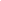 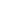 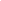           Detalės pakeitimas                       Pinigų grąžinimas                          KreditinėLydintys dokumentai: _________________________________________________________________________________________________________________________________________                                               Prekių grąžinimo priežastys:1) Atsisakoma 2) Užsakyta per klaidą 3) Neužsakyta prekė 4) Gauta prekė brokuota / pažeista 5) Prasta kokybė 6) Kita priežastis (nurodykite): _____________________________________________________________________________________
_____________________________________________________________________________________                                                                                                           Klientas patvirtina, kad pateikti duomenys teisingi: __________________________________________________                                     (pareigos, vardas, pavardė, parašas)
 Atsakingo asmens vardas, pavardė, parašas:________________________________________________                              Prekes grąžina:                 (vardas, pavardė / įmonės pavadinimas)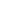                               (kontaktinis telefonas)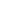                               (įmonės kodas)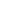  Prekes priima įmonė:       UAB „SIGNEDA“       Baltijos g. 39, Jonučių k.,  LT-53305,       Garliavos pšt. Kauno r. sav.        Įmonės kodas 135685159       PVM kodas LT356851515Nr.Signedos kodasPrekės pavadinimasKiekisGrąžinimo priežastis (įrašykite numerį)Atsakingo asmens sprendimas1) Prekė priimama 2) Prekė nepriimamaAtsakingo asmens sprendimas1) Prekė priimama 2) Prekė nepriimamaNr.Signedos kodasPrekės pavadinimasKiekisGrąžinimo priežastis (įrašykite numerį)KomentarasSpren-dimas1.2.3.4.5.6.7.8.9.10.11.12.13.14.